 BLESSINGTON EDUCATE TOGETHER NATIONAL SCHOOL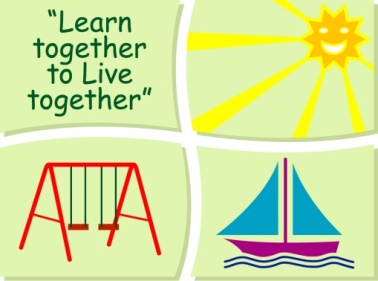 Senior Infants Book Lists 2018-2019Stationery4 x project book 15 A (copybook)	2 x sketchpad1 x set of twistable crayons.4 x chubby triangle pencils Plastic zip folder for homeworkAll Books and Copies to be covered and clearly labelledThe following expenses are to be paid on or before September 10thArt Supplies & Photocopying						€85Book Rental								€15Pupil Insurance							€5Educate Together Patron Fee						€15								-----------------------------Total Amount Due							€120SubjectDetails PublisherEnglishSpellbound Senior InfantsCJ. FallonJust Phonics Senior InfantsEducate.ieJust Cursive Handwriting Junior InfantsJust Rewards Sticker CompanyRainbow English Language Programme(Skills Book B)C.J. FallonIrishBua na Cainte BEducational CompanyMathsPlanet Maths Senior InfantsFolens